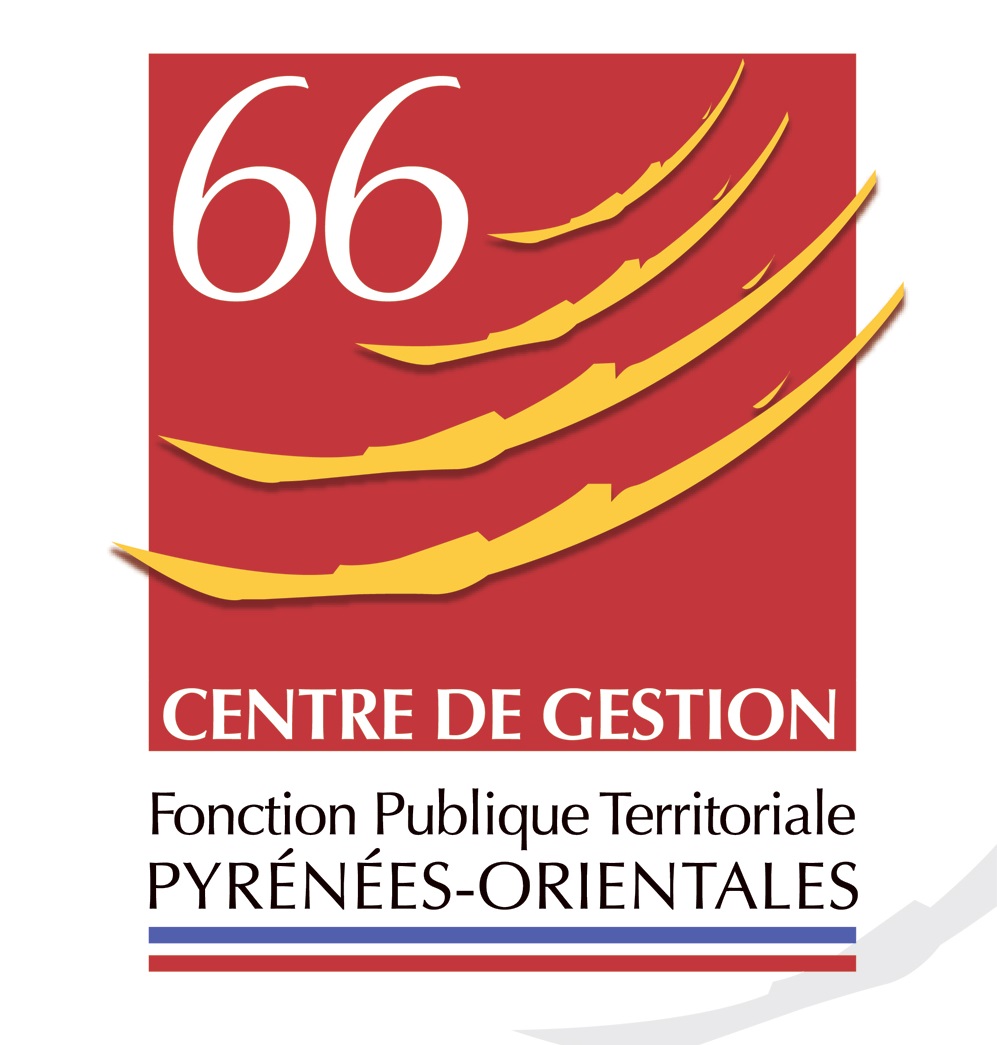 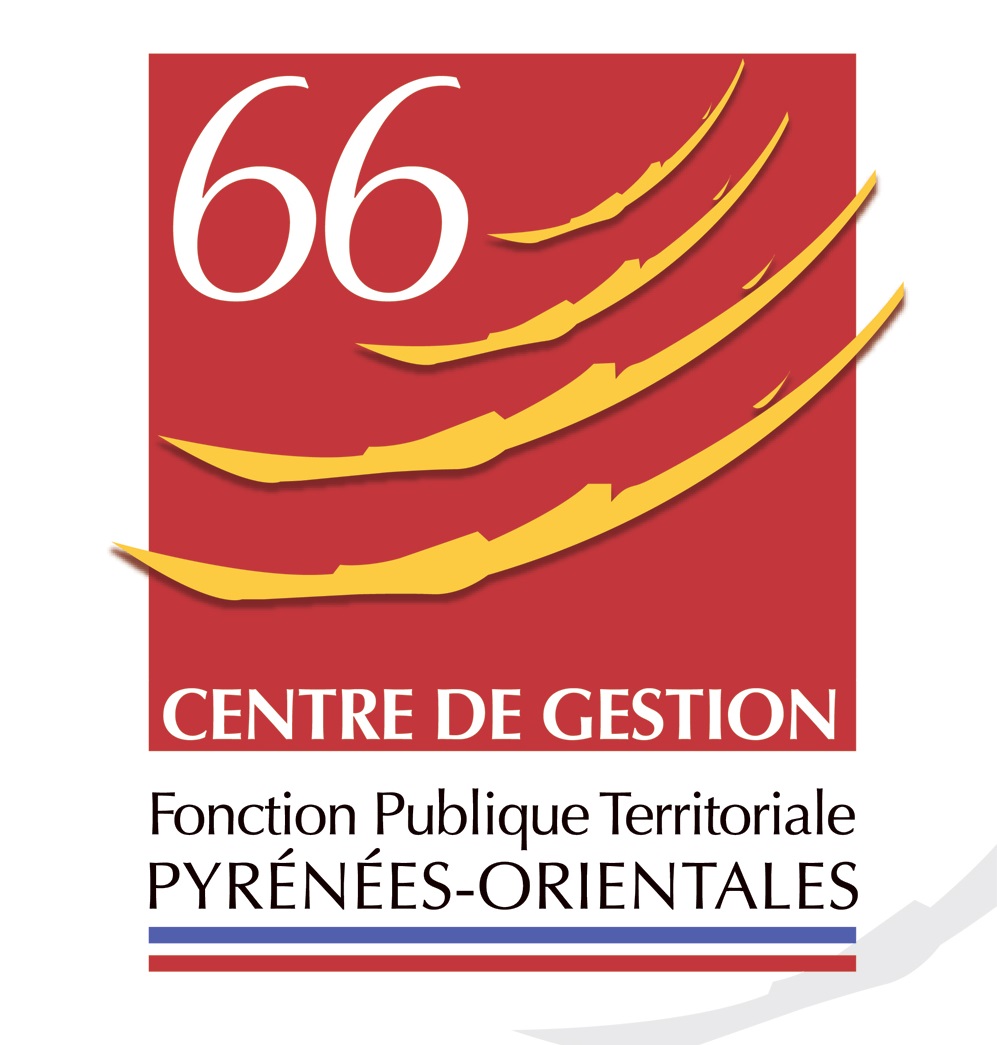 Tous les services de droit public, en tant que non titulaire, ancien fonctionnaire civil, y compris ceux accomplis dans une collectivité ou une administration, fonction publique de l’Etat, fonction publique hospitalière, organisation internationale intergouvernementale.Secteur privé ou associatif, dans une administration (CES/CEC/CAE/contrat d’apprentissage/contrat d’avenir…)Un arrêté du ministre chargé de la fonction publique et du ministre chargé des collectivités territoriales précise la liste des professions prises en compte et les conditions d’application. A distinguer du service national        2 ans si services < 9 ans						3 ans si services > ou = 9 ansL’agent dispose de 6 mois à compter de la date de notification de l’arrêté de nomination stagiaire pour opter entre : 1 + 3 + 5  Reprise des services d’agent public + militaire + service national soit un total de ….. ans(s) . ….. mois ….. jour(s)*(Le cas échéant) Maintien d’indice de rémunération à titre personnel :  IB : ………. / IM ………. 2 + 3 + 5  Reprise des services de droit privé + service national soit un total de ….. ans(s) . ….. mois ….. jour(s) 2 + 4 + 5    Bonification d’ancienneté (pour les lauréats 3ème concours) en cas d’impossibilité de reprise des services privés + service nationalSignature de l’agent :                                                                                    Fait à …            , le …Signature de l’autorité territoriale :                                                           Fait à …            , le …Cadre d'emplois des attachés territoriaux.
Cadre d'emplois des ingénieurs territoriaux.
Cadre d'emplois des conservateurs territoriaux du patrimoine.
Cadre d'emplois des conservateurs territoriaux de bibliothèques.
Cadre d'emplois des attachés territoriaux de conservation du patrimoine.
Cadre d'emplois des bibliothécaires territoriaux.
Cadre d'emplois des directeurs d'établissements territoriaux d'enseignement artistique.
Cadre d'emplois des professeurs territoriaux d'enseignement artistique.
Cadre d'emplois des conseillers territoriaux des activités physiques et sportives.
Cadre d'emplois des psychologues territoriaux.
Cadre d'emplois des directeurs de police municipale.Cadre d'emplois de conception et de direction des sapeurs-pompiers professionnels.Cadre d'emplois des capitaines, commandants et lieutenants-colonels de sapeurs-pompiers professionnels.COLLECTIVITE :COLLECTIVITE :DATE DE NOMINATION :DATE DE NOMINATION :DATE DE NOMINATION :GRADE :DATE DE PARUTION DVE :DATE DE PARUTION DVE :DATE DE PARUTION DVE :DATE DE CREATION DU GRADE :DUREE HEBDOMADAIRE :               /35ème DUREE HEBDOMADAIRE :               /35ème DUREE HEBDOMADAIRE :               /35ème DATE ET CDG DE LA LISTE APTITUDE (joindre attestation)DATE ET CDG DE LA LISTE APTITUDE (joindre attestation)NOM D’USAGE :NOM D’USAGE :NOM D’USAGE :NOM PATRONYMIQUE :NOM PATRONYMIQUE :PRENOM :PRENOM :PRENOM :DATE DE NAISSANCE :          /          / DATE DE NAISSANCE :          /          /      Féminin                                                       Masculin     Féminin                                                       Masculin     Féminin                                                       Masculin     Féminin                                                       Masculin     Féminin                                                       Masculin1/ SERVICES D’AGENT PUBLIC (art. 7) :EMPLOYEURGRADEPERIODE(S) DE TRAVAILDUREE(Pas d’équivalent temps plein)NIVEAU A : reprise à ½ jusqu’à 12 ans puis ¾ NIVEAU B : 6/16ème entre 7 et 16 ans puis 9/16ème  NIVEAU C : 6/16ème au-delà de 10 ansTOTAL…   an(s)    …   mois    …  jour(s)2/ SERVICES DE SALARIE DE DROIT PRIVE (art. 9) :EMPLOYEURPROFESSIONPERIODE(S) DE TRAVAILDUREE(Pas d’équivalent temps plein)Reprise à ½ dans la limite de 7 ansTOTAL…   an(s)    …   mois    …  jour(s)3/ CARRIERE EN QUALITE DE MILITAIRE (art. 8) :EMPLOYEURGRADEPERIODE(S) DE TRAVAILDUREEOFFICIER : reprise à ½SOUS OFFICIER: 6/16ème entre 7 et 16 ans puis 9/16èmeHOMME DE RANG : 6/16ème au-delà de 10 ansTOTAL…   an(s)    …   mois    …  jour(s)4/ BONIFICATION LAUREATS 3ème CONCOURS (art. 10) :5/ REPRISE DE LA DUREE EFFECTIVE DU SERVICE NATIONAL (art. 11) :TOTAL….. an(s)     ….. mois      ..… jour(s)CHOIX DU DISPOSITIF LE PLUS FAVORABLE (art. 3) :Les dispositions du Décret n° 2006-1695 du 22 décembre 2006 s'appliquent aux personnes nommées dans les cadres d'emplois de fonctionnaires de catégorie A de la fonction publique territoriale suivants :